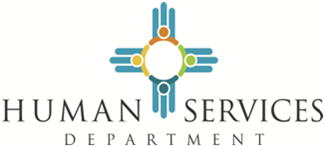 Your completed request must be submitted by April 26, 2024, to receive USDA Foods in summer 2024.USDA Foods will be distributed in late May to early June 2024